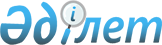 О признании утратившим силу постановления акимата Жуалынского района от 21 января 2021 года № 13 "Об определении специально отведенных мест для осуществления выездной торговли на территории Жуалынского района"Постановление акимата Жуалынского района Жамбылской области от 15 апреля 2022 года № 163. Зарегистрировано в Министерстве юстиции Республики Казахстан 22 апреля 2022 года № 27726
      В соответствии с пунктом 2 статьи 27 Закона Республики Казахстан "О правовых актах", акимат Жуалынского района ПОСТАНОВЛЯЕТ:
      1. Признать утратившим силу постановление акимата Жуалынского района от 21 января 2021 года № 13 "Об определении специально отведенных мест для осуществления выездной торговли на территории Жуалынского района" (зарегистрирован в Реестре государственной регистрации нормативных правовых актов за № 4892).
      2. Контроль за исполнением настоящего постановления возложить на курирующего заместителя акима района.
      3. Настоящее постановление вводится в действие со дня его первого официального опубликования.
					© 2012. РГП на ПХВ «Институт законодательства и правовой информации Республики Казахстан» Министерства юстиции Республики Казахстан
				
      Временно исполняющий 

      обязанности акима района 

А. Жабағы
